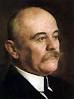 РЕПУБЛИКА СРПСКАЈАВНА УСТАНОВА СРЕДЊОШКОЛСКИ ЦЕНТАР '' ЈОВАН ЦВИЈИЋ'' МОДРИЧАБерлинска бб, 74480 Модрича, тел/факс: 053/811-344, 053/810-966,email:ssccmd@teol.netПРАВИЛНИК О НАЧИНУ ПРАВДАЊА ИЗОСТАНАКА УЧЕНИКАМодрича, септембар 2018. годинеНа основу члана 68. и члана 71. Закона о средњем образовању и васпитању („Службени гласник Републике Српске“ број: 41/18), Школски одбор на сједници одржаној 2.10.2018. године, доноси:ПРАВИЛНИК О НАЧИНУ ПРАВДАЊА ИЗОСТАНАКА УЧЕНИКА
I ОПШТЕ ОДРЕДБЕЧлан 1.Овим правилником регулише се начин правдања изостанака ученика са наставе у Јавној установи Средњошколски центар „Јован Цвијић“ у Модричи (у даљем тексту: Школа).Члан 2.	Под наставом се подразумјевају часови редовне, изборне, допунске и додатне наставе.Члан 3.	Сврха овог правилника је уједначавање критеријума правдања изостанака ученика Школе.Члан 4.У складу са одредбама овог правилника под праћењем ученика подразумјева се систематско биљежење изостанака ученика од стране професора на сваком наставном часу.Под правдањем се подразумјева утврђивање разлога изостајања ученика и биљежење оправданости или неоправданости изостанака.Члан 5.	Наставник је дужан на почетку часа уписати све ученике који нису присутни на настави. Кашњења на час током наставе нису дозвољена. О разлозима кашњења на час ученик не расправља са предметним наставником, него касније са одјељенским старјешином. Уколико је ученик путник присутан на часу на који је каснио, предметни наставник уписује у напомену вријеме кашњења.Члан 6. 	Родитељи односно старатељи одговорни су за учениково редовно похађање наставе и дужни су обавијестити одјељенског страјешину о разлозима изостанка ученика одмах по престанку узрока због којег је ученик изостао, а најкасније у року од осам дана, изузетно у року од 15 дана.Члан 7.	Изостанци који се не оправдају у овом року сматрају се неоправданим.Члан 8. 	Родитељ/старатељ у року од 8 дана лично правда часове или доноси оправдање одјељенском старјешини. Изузетно, ако је родитељ/старатељ оправдано спријечен обавеза правдања се продужава на 15 дана. У случају спријечености доласка родитеља/старатеља  у школу, неопходно је обавијестити одјељенског старјешину телефоном.Члан 9.Уколико ученик изостаје са наставе више од 2 дана, а да одјељенски старјешина није упознат са разлогом изостанка, одјељенски старјешина је дужан да телефонским путем обавијести родитеља да ученик не похађа редовно наставу, те да га позове на разговор.Уколико ученик неоправдано изостаје са више од 3 часа, одјељенски старјешина је дужан да телефонским путем обавијести родитеља да ученик неоправдано изостаје са часова, те да га позове на разговор.Члан 10.Изостанци се по правилу правдају:усменим образложењем родитеља или старатеља (три дана у току школске године, не укључујући вјерске празнике),потписаним и овјереним љекарским увјерењем од стране породичног љекара надлежне здравствене установе, које родитељи доносе лично.Члан 11.	Одјељенски старјешина је дужан чувати оправдања до краја школске године.Члан 12.Одсуство са наставе које није узроковано болешћу ученика може се оправдати, односно одобрити изостанак на писмену молбу родитеља/старатеља:одјељенски старјешина – највише до три наставна дана,директор школе – највише до 10 наставних дана,Наставничко вијеће – више од 10 наставних дана.II СПЕЦИФИЧНИ ИЗОСТАНЦИЧлан 13.Затражи ли ученик пријевремени одлазак са наставе из здравствених разлога, може отићи из школе, односно са наставе или другог облика васпитно – образовног рада по одобрењу одјељенског старјешине, дежурног професора, педагога, социјалног радника, помоћника директора или директора школе о чему се телефонски обавјештава родитељ или старатељ ученика.Члан 14.	Због здравственог стања ученик може бити трајно или привремено ослобођен обавезе савладавања дијела наставног садржаја који није у складу са његовим могућностима ако ти садржаји нису из основних предмета његове струке.Члан 15.	Ученици који одлазе на специјалистичке љекарске прегледе дужни су водити рачуна да термине тих прегледа договарају у вријеме ван наставе. У случају када термин није могуће договорити у вријеме ван наставе, ученик је дужан изостанак унапријед најавити одјељенском старјешини и након прегледа, у пратњи родитеља, приложити оправдање породичног љекара.Члан 16.Ученику који се бави врхунским спортом, односно који се припрема за међународно такмичење у знању, може се прилагодити испуњавање наставних обавеза. На захтјев родитеља/старатеља, а уз приједлог клуба или друге организације, Наставничко вијеће доноси одлуку о прилагођавању школских обавеза ученика.Члан 17.	Ученику полазнику ауто школе дозвољен је изостанак само ради полагања испита, уз прилагање потврде коју издаје ауто школа.Члан 18.	Ученици који представљају школу или општину на такмичењима, приредбама и манифестацијама евидентирају се као одсутни али се ти изостанци не рачунају у укупан збир њихових изостанака. III ВАСПИТНО – ДИСЦИПЛИНСКЕ МЈЕРЕЧлан 19.	Због неоправданог изостајања са наставе изриче се васпитно – дисциплинска мјера:Укор одјељенског старјешине за неоправдано изостајање са наставе и других облика васпитно – образовног рада од 6-10 часова.Укор Одјељенског вијећа за неоправдано изостајање са наставе и других облика васпитно – образовног рада од 11-15 часова.Укор Наставничког вијећа за неоправдано изостајање са наставе и других облика васпитно – образовног рада од 16-21 часова.Укор Наставничког вијећа за неоправдано изостајање са наставе и других облика васпитно – образовног рада од 22-26 часова.Ако ученик неоправдано изостане за наставе више од 26 часова, одлуку о искључењу из школе доноси Наставничко вијеће.Члан 20.За сваку изречену васпитно – дисциплинску мјеру због неоправданог изостајања са наставе, школа писменим путем обавјештава родитеља/старатеља ученика.Члан 21.Васпитно – дисциплинска мјера изриче се за школску годину, у којој је утврђена повреда обавезе ученика, а може се на крају школске године ублажити или укинути.IV ПОДСТИЦАЈНЕ МЈЕРЕЧлан 22.Ученици без изостанака ће бити похваљени и награђени.Члан 23.Наставничко вијеће писмено ће похвалити и наградити  све ученике без изостанака, укључујући и ученике који су изостали ради активности везаних за промоцију школе и општине (такмичења, смотре, школске манифестације и слично).V ЗАВРШНЕ ОДРЕДБЕЧлан 24.	Одјељенски старјешина је дужан на почетку сваке школске године обавијестити ученике о одредбама овог правилника, а родитеље ученика на првом родитељском састанку, док је педагог дужан по један примјерак доставити одјељенским старјешинама.Члан 25.	Овај правилник ступа на снагу даном усвајања и може се допуњавати, мијењати или укинути на исти начин на који је и донесен.Број: 611-1252-1/2018						Датум: 2.10.2018. године							Предсједник Школског одбора:         								___________________________                                                                                                    Мара Драгичевић, проф.